5 ЗАСЕДАНИЕ 1 СОЗЫВАСобрание депутатов Козловского муниципального округа Чувашской Республики     РЕШИЛО:	Статья 1.	Внести в решение Собрания депутатов Козловского городского поселения Козловского района Чувашской Республики от 09 декабря 2021 года №59/1 «О бюджете Козловского городского поселения Козловского района Чувашской Республики на                  2022 год и на плановый период 2023 и 2024 годов» (с изменениями от 23 марта 2022 года №67/1, от 03 августа 2022 года №78/1, от 20 сентября 2022 года №81/2), следующие изменения:           1) в статье 1: в части 1:абзац второй изложить в следующей  редакции:«прогнозируемый общий объем доходов бюджета Козловского городского поселения Козловского района Чувашской Республики в сумме 164579,5 тыс. рублей, в том числе объем безвозмездных поступлений в сумме 138165,5 тыс. рублей, из них объем межбюджетных трансфертов, получаемых из районного бюджета Козловского района Чувашской  Республики, в сумме 138165,5 тыс. рублей»;в абзаце третьем слова «139722,6 тыс. рублей» заменить словами                             «166040,7 тыс.  рублей»; 2) в статье 3:в части 1:в пункте «а» слова «приложениям 3, 3.1, 3.2, 3.3» заменить словами «приложениям  3, 3.1, 3.2, 3.3, 3.4»;в пункте «д» слова «приложениям 7, 7.1, 7.2, 7.3» заменить словами «приложениям  7, 7.1, 7.2, 7.3, 7.4»;в части 3:в абзаце третьем слова "21962,0 тыс. рублей" заменить словами                                  «25914,2 тыс. рублей»;в абзаце седьмом слова "19760,1 тыс. рублей"  заменить словами                               «28555,8 тыс. рублей»;3)  приложение 1 изложить в следующей редакции:«Приложение 1к решению Собрания депутатовКозловского городского поселения Козловского района Чувашской Республики«О бюджете Козловского городского поселения Козловского района Чувашской Республики на 2022 годи на плановый период 2023 и 2024 годов»(в редакции решения Собрания депутатовКозловского городского поселенияКозловского района Чувашской Республики«О внесении изменений в решениеСобрания депутатов Козловскогогородского поселения Козловского районаЧувашской Республики «О бюджетеКозловского городскогопоселения Козловского районаЧувашской Республики на 2022 год ина плановый период 2023 и 2024 годов»)                   4) дополнить приложением 3.4 следующего содержания:«Приложение 3.4к решению Собрания депутатовКозловского городского поселения Козловского района Чувашской Республики«О бюджете Козловского городского поселения Козловского района Чувашской Республики на 2022 годи на плановый период 2023 и 2024 годов»Изменениераспределения бюджетных ассигнований по разделам, подразделам, целевым статьям (муниципальным программам Козловского городского поселения Козловского района  Чувашской Республики и непрограммным направлениям деятельности) и группам (группам и подгруппам) видов расходов классификации расходов бюджета Козловского городского поселения Козловского района Чувашской Республики на 2022 год, предусмотренного приложениями 3, 3.1, 3.2, 3.3 к решению Собрания депутатов Козловского городского поселения Козловского района Чувашской Республики «О бюджете Козловского городского поселения Козловского района  Чувашской Республики на 2022 год и на плановый период 2023 и 2024 годов»             (тыс. рублей)        5) приложение 5 изложить в следующей редакции:«Приложение 5к решению Собрания депутатовКозловского городского поселенияКозловского района Чувашской Республики«О бюджете Козловского городскогопоселения Козловского районаЧувашской Республики на 2022 год и на плановый период 2023 и 2024 годов»(в редакции решения Собрания депутатовКозловского городского поселенияКозловского района Чувашской Республики«О внесении изменений в решениеСобрания депутатов Козловскогогородского поселения Козловского районаЧувашской Республики «О бюджетеКозловского городскогопоселения Козловского районаЧувашской Республики на 2022 год ина плановый период 2023 и 2024 годов»)                 6) дополнить приложением 7.4 следующего содержания:«Приложение 7.4к решению Собрания депутатовКозловского городского поселения Козловского района Чувашской Республики«О бюджете Козловского городского поселения Козловского района Чувашской Республики на 2022 годи на плановый период 2023 и 2024 годов»Изменениеведомственной структуры расходов бюджета Козловского городского поселения Козловского района Чувашской Республики на 2022 год, предусмотренной приложениями 7, 7.1, 7.2, 7.3 к решению Собрания депутатов Козловского городского поселения Козловского района Чувашской Республики  «О бюджете Козловского городского поселения Козловского района Чувашской  Республики на 2022 год и на плановый период 2023 и 2024 годов»   (тыс. рублей)                  7) приложение 11 изложить в следующей редакции:«Приложение 11к решению Собрания депутатовКозловского городского поселения Козловского района Чувашской Республики«О бюджете Козловского городского поселения Козловского района Чувашской Республики на 2022 годи на плановый период 2023 и 2024 годов»(в редакции решения Собрания депутатовКозловского городского поселенияКозловского района Чувашской Республики«О внесении изменений в решениеСобрания депутатов Козловскогогородского поселения Козловского районаЧувашской Республики «О бюджетеКозловского городскогопоселения Козловского районаЧувашской Республики на 2022 год ина плановый период 2023 и 2024 годов»)РАСПРЕДЕЛЕНИЕ бюджетных ассигнований по региональным проектам, направленным на реализацию национальных проектов (программ) и федеральных проектов, входящих в состав национальных проектов (программ), на 2022 год        (тыс. рублей)Статья 2.Настоящее Решение вступает в силу со дня его официального опубликования в периодическом печатном издании «Козловский вестник» и распространяется на правоотношения,  возникшие с 1 января 2022 года.Председатель Собрания депутатовКозловского муниципального округаЧувашской Республики  							         Ф.Р. ИскандаровИсполняющий полномочия главыКозловского муниципального округаЧувашской Республики						                     В.Н. ШмелевЧĂВАШ РЕСПУБЛИКИ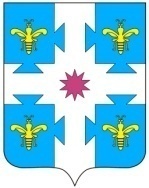 ЧУВАШСКАЯ РЕСПУБЛИКАКУСЛАВККА МУНИЦИПАЛЛА ОКРУГӖHДЕПУТАТСЕН ПУХӐВĔЙЫШĂНУ29.11.2022 12/64 №Куславкка хулиСОБРАНИЕ ДЕПУТАТОВКОЗЛОВСКОГОМУНИЦИПАЛЬНОГО ОКРУГАРЕШЕНИЕ 29.11.2022 № 12/64город КозловкаО внесении изменений в решение Собрания депутатов Козловского городского поселения  Козловского района Чувашской Республики «О бюджете Козловского городского поселения Козловского района Чувашской Республики на 2022 год и на плановый период 2023 и 2024 годов»Прогнозируемые объемы Прогнозируемые объемы Прогнозируемые объемы Прогнозируемые объемы поступлений доходов в бюджет Козловского городского поселения  Козловского района Чувашской Республикина 2022 год поступлений доходов в бюджет Козловского городского поселения  Козловского района Чувашской Республикина 2022 год поступлений доходов в бюджет Козловского городского поселения  Козловского района Чувашской Республикина 2022 год поступлений доходов в бюджет Козловского городского поселения  Козловского района Чувашской Республикина 2022 год (тыс. рублей)(тыс. рублей)(тыс. рублей)Код бюджетной 
классификацииКод бюджетной 
классификацииНаименование доходовСумма11231000000000000000010000000000000000НАЛОГОВЫЕ И НЕНАЛОГОВЫЕ ДОХОДЫ, всего26414,0в том числе:1010000000000000010100000000000000НАЛОГИ НА ПРИБЫЛЬ, ДОХОДЫ, всего12404,8из них:1010200001000011010102000010000110налог на доходы физических лиц12404,81030000000000000010300000000000000НАЛОГИ НА ТОВАРЫ (РАБОТЫ, УСЛУГИ), РЕАЛИЗУЕМЫЕ НА ТЕРРИТОРИИ РОССИЙСКОЙ ФЕДЕРАЦИИ1970,11030200001000011010302000010000110Акцизы по подакцизным товарам (продукции), производимым на территории Российской Федерации1970,11050000000000000010500000000000000НАЛОГИ НА СОВОКУПНЫЙ ДОХОД14,61050300000000011010503000000000110Единый сельскохозяйственный налог14,61060000000000000010600000000000000НАЛОГИ НА ИМУЩЕСТВО, всего6653,0из них:1060100001000011010601000010000110налог на имущество  физических лиц4148,01060600000000011010606000000000110земельный  налог2505,01110000000000000011100000000000000ДОХОДЫ ОТ ИСПОЛЬЗОВАНИЯ ИМУЩЕСТВА, НАХОДЯЩЕГОСЯ В ГОСУДАРСТВЕННОЙ И МУНИЦИПАЛЬНОЙ СОБСТВЕННОСТИ, всего1417,1из них:1110500000000012011105000000000120доходы, получаемые в виде арендной либо иной платы за передачу в возмездное пользование государственного и муниципального имущества (за исключением имущества бюджетных и автономных учреждений, а также имущества государственных и муниципальных унитарных предприятий, в том числе казенных)696,21110900000000012011109000000000120Прочие доходы от использования имущества и прав, находящихся в государственной и муниципальной собственности (за исключением имущества бюджетных и автономных учреждений, а также  имущества государственных и муниципальных унитарных предприятий, в том числе казенных)720,91140000000000000011400000000000000ДОХОДЫ ОТ ПРОДАЖИ МАТЕРИАЛЬНЫХ И НЕМАТЕРИАЛЬНЫХ АКТИВОВ, всего3495,21140200000000041011402000000000410Доходы от реализации имущества, находящегося в государственной и муниципальной собственности (за исключением движимого имущества бюджетных и автономных учреждений, а также имущества государственных и муниципальных унитарных предприятий, в том числе казенных)2728,51140600000000043011406000000000430Доходы от продажи земельных участков, находящихся в государственной и муниципальной собственности 766,71160000000000000011600000000000000ШТРАФЫ, САНКЦИИ, ВОЗМЕЩЕНИЕ УЩЕРБА21,11161000000000014011610000000000140Платежи в целях возмещения причиненного ущерба (убытков)21,11170000000000000011700000000000000ПРОЧИЕ НЕНАЛОГОВЫЕ ДОХОДЫ438,11171500000000015011715000000000150Инициативные платежи438,12000000000000000020000000000000000БЕЗВОЗМЕЗДНЫЕ ПОСТУПЛЕНИЯ, всего138165,52020000000000000020200000000000000Безвозмездные поступления от других бюджетов бюджетной системы Российской Федерации, всего138165,5в том числе:2021000000000015020210000000000150Дотации бюджетам бюджетной системы Российской Федерации, всего 7993,7из них:2021500110000015020215001100000150дотации бюджетам субъектов Российской Федерации на выравнивание бюджетной обеспеченности7993,72022000000000015020220000000000150Субсидии бюджетам бюджетной системы Российской Федерации (межбюджетные субсидии)68544,42023000000000015020230000000000150Субвенции бюджетам субъектов Российской Федерации 657,52024000000000015020240000000000150Иные межбюджетные трансферты60969,92070000000000015020700000000000150Прочие безвозмездные  поступления0,0ВСЕГОВСЕГО164579,5НаименованиеРазделПодразделЦелевая статья (муниципальные программы и непрограммные направления деятельности)Целевая статья (муниципальные программы и непрограммные направления деятельности)Группа (группа и подгруппа) вида расходаГруппа (группа и подгруппа) вида расходаСумма, увеличение, уменьшение  (-)Сумма, увеличение, уменьшение  (-)12345566Всего                                                                                            26318,126318,1Общегосударственные вопросы01194,8194,8Функционирование Правительства Российской Федерации, высших исполнительных органов государственной власти субъектов Российской Федерации, местных администраций0104196,8196,8Муниципальная программа «Развитие потенциала муниципального управления»0104Ч500000000196,8196,8Обеспечение реализации муниципальной программы  «Развитие потенциала муниципального управления»0104Ч5Э0000000196,8196,8Основное мероприятие «Общепрограммные расходы»0104Ч5Э0100000196,8196,8Обеспечение функций муниципальных органов0104Ч5Э0100200196,8196,8Расходы на выплаты персоналу в целях обеспечения выполнения функций государственными (муниципальными) органами, казенными учреждениями, органами управления государственными внебюджетными фондами0104Ч5Э0100200100100156,9156,9Расходы на выплаты персоналу государственных (муниципальных) органов0104Ч5Э0100200120120156,9156,9Закупка товаров, работ и услуг для обеспечения государственных (муниципальных) нужд0104Ч5Э010020020020038,938,9Иные закупки товаров, работ и услуг для обеспечения государственных (муниципальных) нужд0104Ч5Э010020024024038,938,9Иные бюджетные ассигнования0104Ч5Э01002008008001,01,0Уплата налогов, сборов и иных платежей0104Ч5Э01002008508501,01,0Другие общегосударственные вопросы0113-2,0-2,0Муниципальная программа «Повышение безопасности жизнедеятельности населения и территорий Чувашской  Республики»0113Ц800000000-2,0-2,0Подпрограмма «Профилактика  терроризма и экстремисткой деятельности в Чувашской  Республике» муниципальной программы «Повышение безопасности жизнедеятельности населения и территорий Чувашской  Республики»0113Ц830000000-2,0-2,0Основное мероприятие «Мероприятия по профилактике и соблюдению правопорядка на улицах и в других общественных местах»0113Ц830500000-2,0-2,0Осуществление мер по противодействию терроризму в муниципальном образовании0113Ц830574360-2,0-2,0Закупка товаров, работ и услуг для обеспечения государственных (муниципальных) нужд0113Ц830574360200200-2,0-2,0Иные закупки товаров, работ и услуг для обеспечения государственных (муниципальных) нужд0113Ц830574360240240-2,0-2,0Национальная безопасность и правоохранительная деятельность0313,013,0Защита населения и территории от чрезвычайных ситуаций природного и техногенного характера, пожарная безопасность031013,013,0Муниципальная программа «Повышение безопасности жизнедеятельности населения и территорий Чувашской Республики»0310Ц80000000013,013,0Подпрограмма «Защита населения и территорий от чрезвычайных ситуаций природного и техногенного характера, обеспечение пожарной безопасности и безопасности населения на водных объектах на территории Чувашской Республики»  муниципальной программы  «Повышение безопасности жизнедеятельности населения и территорий Чувашской Республики»0310Ц81000000013,013,0Основное мероприятие «Обеспечение деятельности муниципальных  учреждений, реализующих мероприятия по обеспечению безопасности и защиты населения и территорий Чувашской  Республики от чрезвычайных ситуаций»0310Ц81020000013,013,0Обеспечение деятельности муниципальных учреждений, реализующих  мероприятия по обеспечению безопасности и защиты населения и территорий Чувашской  Республики от чрезвычайных ситуаций0310Ц81027003013,013,0Расходы на выплаты персоналу в целях обеспечения выполнения функций государственными (муниципальными) органами, казенными учреждениями, органами управления государственными внебюджетными фондами0310Ц81027003010010013,013,0Расходы на выплаты персоналу казенных  учреждений0310Ц81027003011011013,013,0Национальная экономика044438,14438,1Сельское хозяйство и рыболовство0405400,2400,2Муниципальная программа «Развитие городского хозяйства и регулирование рынка сельскохозяйственной продукции, сырья и продовольствия»0405Ц900000000400,2400,2Подпрограмма «Развитие ветеринарии» муниципальной программы  «Развитие городского хозяйства и регулирование рынка сельскохозяйственной продукции, сырья и продовольствия»0405Ц970000000400,2400,2Основное мероприятие «Предупреждение и ликвидация болезней животных»0405Ц970100000400,2400,2Финансовое обеспечение передаваемых государственных полномочий Чувашской Республики по организации на территории поселений и городских округов мероприятий при осуществлении деятельности по обращению с животными без владельцев, а также по расчету и предоставлению субвенций бюджетам поселений на осуществление указанных полномочий0405Ц970112750400,2400,2Закупка товаров, работ и услуг для обеспечения государственных (муниципальных) нужд0405Ц970112750200200400,2400,2Иные закупки товаров, работ и услуг для обеспечения государственных (муниципальных) нужд0405Ц970112750240240400,2400,2Дорожное хозяйство (дорожные фонды)04094037,94037,9Муниципальная программа «Комплексное развитие сельских территорий»0409А60000000098,298,2Подпрограмма «Создание и развитие инфраструктуры на сельских территориях» муниципальной программы  «Комплексное развитие сельских территорий»0409А62000000098,298,2Основное мероприятие «Комплексное обустройство населенных пунктов, расположенных в сельской местности, объектами социальной и инженерной инфраструктуры, а также строительство и реконструкция автомобильных дорог»0409А62010000098,298,2Реализация проектов развития общественной инфраструктуры, основанных на местных инициативах0409А6201S657098,298,2Закупка товаров, работ и услуг для обеспечения государственных (муниципальных) нужд0409А6201S657020020098,298,2Иные закупки товаров, работ и услуг для обеспечения государственных (муниципальных) нужд0409А6201S657024024098,298,2Муниципальная программа «Развитие транспортной системы»0409Ч2000000003939,73939,7Подпрограмма «Безопасные и качественные автомобильные дороги» муниципальной программы «Развитие транспортной системы»0409Ч2100000003874,63874,6Основное мероприятие «Мероприятия, реализуемые с привлечением межбюджетных трансфертов бюджетам другого уровня»0409Ч2103000003874,63874,6Капитальный ремонт и ремонт автомобильных дорог общего пользования местного значения в границах населенных пунктов поселения0409Ч210374191415,0415,0Закупка товаров, работ и услуг для обеспечения государственных (муниципальных) нужд0409Ч210374191200200415,0415,0Иные закупки товаров, работ и услуг для обеспечения государственных (муниципальных) нужд0409Ч210374191240240415,0415,0Содержание автомобильных дорог общего пользования местного значения в границах населенных пунктов поселения0409Ч210374192546,2546,2Закупка товаров, работ и услуг для обеспечения государственных (муниципальных) нужд0409Ч210374192200200546,2546,2Иные закупки товаров, работ и услуг для обеспечения государственных (муниципальных) нужд0409Ч210374192240240546,2546,2Капитальный ремонт и ремонт автомобильных дорог общего пользования местного значения в границах населенных пунктов поселения0409Ч2103S41912913,42913,4Закупка товаров, работ и услуг для обеспечения государственных (муниципальных) нужд0409Ч2103S41912002002913,42913,4Иные закупки товаров, работ и услуг для обеспечения государственных (муниципальных) нужд0409Ч2103S41912402402913,42913,4Подпрограмма «Повышение безопасности дорожного движения» муниципальной программы  «Развитие транспортной системы»0409Ч23000000065,165,1Основное мероприятие «Реализация мероприятий, направленных на обеспечение безопасности дорожного движения»0409Ч23010000065,165,1Организация и обеспечение безопасности дорожного движения0409Ч23017435065,165,1Закупка товаров, работ и услуг для обеспечения государственных (муниципальных) нужд0409Ч23017435020020065,165,1Иные закупки товаров, работ и услуг для обеспечения государственных (муниципальных) нужд0409Ч23017435024024065,165,1Жилищно-коммунальное хозяйство0521758,221758,2Жилищное хозяйство0501523,3523,3Муниципальная программа «Модернизация и развитие сферы жилищно-коммунального хозяйства»0501А100000000523,3523,3Подпрограмма «Модернизация коммунальной инфраструктуры на территории Чувашской  Республики» муниципальной программы «Модернизация и развитие сферы жилищно-коммунального хозяйства»0501А110000000523,3523,3Основное мероприятие «Улучшение потребительских и эксплуатационных характеристик жилищного фонда, обеспечивающих гражданам безопасные и комфортные условия проживания»0501А110300000523,3523,3Обеспечение мероприятий по капитальному ремонту многоквартирных домов, находящихся в муниципальной собственности0501А110372770194,0194,0Закупка товаров, работ и услуг для обеспечения государственных (муниципальных) нужд0501А110372770200200194,0194,0Иные закупки товаров, работ и услуг для обеспечения государственных (муниципальных) нужд0501А110372770240240194,0194,0Осуществление функций по использованию  муниципального жилищного фонда, содержание муниципального жилищного фонда, в том числе  муниципальных  нежилых помещений, не обремененных договорными обязательствами0501А110372950329,3329,3Закупка товаров, работ и услуг для обеспечения государственных (муниципальных) нужд0501А110372950200200294,9294,9Иные закупки товаров, работ и услуг для обеспечения государственных (муниципальных) нужд0501А110372950240240294,9294,9Иные бюджетные ассигнования0501А11037295080080034,434,4Исполнение судебных актов0501А11037295083083034,434,4Коммунальное хозяйство05022168,82168,8Муниципальная программа «Модернизация и развитие сферы жилищно-коммунального хозяйства»0502А1000000002168,82168,8Подпрограмма «Модернизация коммунальной инфраструктуры на территории Чувашской  Республики» муниципальной программы «Модернизация и развитие сферы жилищно-коммунального хозяйства»0502А110000000279,1279,1Основное мероприятие «Обеспечение качества жилищно-коммунальных услуг»0502А110100000279,1279,1Осуществление функций по использованию объектов коммунального хозяйства муниципальных образований, содержание объектов коммунального хозяйства0502А110170230-20,9-20,9Закупка товаров, работ и услуг для обеспечения государственных (муниципальных) нужд0502А110170230200200-20,9-20,9Иные закупки товаров, работ и услуг для обеспечения государственных (муниципальных) нужд0502А110170230240240-20,9-20,9Обеспечение доступности для населения бытовых услуг0502А110175240300,0300,0Иные бюджетные ассигнования0502А110175240800800300,0300,0Субсидии юридическим лицам (кроме некоммерческих организаций), индивидуальным предпринимателям, физическим лицам - производителям товаров, работ, услуг0502А110175240810810300,0300,0Подпрограмма «Развитие систем коммунальной инфраструктуры и объектов, используемых для очистки сточных вод» муниципальной программы  «Модернизация и развитие сферы жилищно-коммунального хозяйства»0502А1200000001918,71918,7Основное мероприятие «Развитие систем водоснабжения муниципальных образований»0502А1201000001918,71918,7Капитальный ремонт источников водоснабжения (водонапорных башен и водозаборных скважин) в населенных пунктах0502А1201SА0101918,71918,7Закупка товаров, работ и услуг для обеспечения государственных (муниципальных) нужд0502А1201SА0102002001918,71918,7Иные закупки товаров, работ и услуг для обеспечения государственных (муниципальных) нужд0502А1201SА0102402401918,71918,7Подпрограмма «Строительство и реконструкция (модернизация) объектов питьевого водоснабжения и водоподготовки с учетом оценки качества и безопасности питьевой воды» государственной программы Чувашской Республики «Модернизация и развитие сферы жилищно-коммунального хозяйства»0502А130000000-29,0-29,0Основное мероприятие «Развитие систем водоснабжения муниципальных образований»0502А130100000-29,0-29,0Капитальный и текущий  ремонт объектов водоснабжения (водозаборных сооружений, водопроводов и др.) муниципальных образований0502А130173090-29,0-29,0Закупка товаров, работ и услуг для обеспечения государственных (муниципальных) нужд0502А130173090200200-29,0-29,0Иные закупки товаров, работ и услуг для обеспечения государственных (муниципальных) нужд0502А130173090240240-29,0-29,0Благоустройство050319066,119066,1Муниципальная программа «Модернизация и развитие сферы жилищно-коммунального хозяйства»0503А100000000409,5409,5Подпрограмма «Модернизация коммунальной инфраструктуры на территории Чувашской  Республики» муниципальной программы «Модернизация и развитие сферы жилищно-коммунального хозяйства»0503А110000000409,5409,5Основное мероприятие «Обеспечение качества жилищно-коммунальных услуг»0503А110100000409,5409,5Реализация отдельных полномочий в области обращения с твердыми коммунальными отходами0503А110179760409,5409,5Закупка товаров, работ и услуг для обеспечения государственных (муниципальных) нужд0503А110179760200200409,5409,5Иные закупки товаров, работ и услуг для обеспечения государственных (муниципальных) нужд0503А110179760240240409,5409,5Муниципальная программа «Формирование современной городской среды на территории Чувашской Республики» 0503А50000000018630,618630,6Подпрограмма «Благоустройство дворовых и общественных территорий» муниципальной программы  «Формирование современной городской среды на территории Чувашской Республики» 0503А51000000018630,618630,6Основное мероприятие «Содействие благоустройству населенных пунктов Чувашской Республики»0503А51020000018630,618630,6Уличное освещение0503А510277400218,0218,0Закупка товаров, работ и услуг для обеспечения государственных (муниципальных) нужд0503А510277400200200218,0218,0Иные закупки товаров, работ и услуг для обеспечения государственных (муниципальных) нужд0503А510277400240240218,0218,0Реализация мероприятий по благоустройству территории0503А510277420795,5795,5Закупка товаров, работ и услуг для обеспечения государственных (муниципальных) нужд0503А510277420200200795,5795,5Иные закупки товаров, работ и услуг для обеспечения государственных (муниципальных) нужд0503А510277420240240795,5795,5Организация  и содержание мест захоронений0503А510277430-100,0-100,0Закупка товаров, работ и услуг для обеспечения государственных (муниципальных) нужд0503А510277430200200-100,0-100,0Иные закупки товаров, работ и услуг для обеспечения государственных (муниципальных) нужд0503А510277430240240-100,0-100,0Реализация мероприятий по благоустройству дворовых территорий и тротуаров0503A510272710524,9524,9Закупка товаров, работ и услуг для обеспечения государственных (муниципальных) нужд0503A510272710200200524,9524,9Иные закупки товаров, работ и услуг для обеспечения государственных (муниципальных) нужд0503A510272710240240524,9524,9Реализация мероприятий по благоустройству дворовых территорий и тротуаров0503A5102S271017192,217192,2Закупка товаров, работ и услуг для обеспечения государственных (муниципальных) нужд0503A5102S271020020017192,217192,2Иные закупки товаров, работ и услуг для обеспечения государственных (муниципальных) нужд0503A5102S271024024017192,217192,2Муниципальная программа «Содействие занятости населения»0503Ц60000000026,026,0Подпрограмма «Активная политика занятости населения и социальная поддержка безработных граждан» муниципальной программы «Содействие занятости населения»0503Ц61000000026,026,0Основное мероприятие «Мероприятия в области содействия занятости населения Чувашской  Республики»0503Ц61010000026,026,0Организация временного трудоустройства безработных граждан, испытывающих трудности в поиске работы0503Ц61017227026,026,0Расходы на выплаты персоналу в целях обеспечения выполнения функций государственными (муниципальными) органами, казенными учреждениями, органами управления государственными внебюджетными фондами0503Ц61017227010010026,026,0Расходы на выплаты персоналу казенных  учреждений0503Ц61017227011011026,026,0Физическая культура и спорт11-86,0-86,0Физическая  культура1101-86,0-86,0Муниципальная программа «Развитие физической культуры и спорта»1101Ц500000000-86,0-86,0Подпрограмма «Развитие физической культуры и массового спорта» муниципальной программы  «Развитие физической культуры и спорта»1101Ц510000000-86,0-86,0Основное мероприятие «Физкультурно-оздоровительная и спортивно-массовая работа с населением»1101Ц510100000-86,0-86,0Организация и проведение официальных физкультурных мероприятий1101Ц510171390-86,0-86,0Закупка товаров, работ и услуг для обеспечения государственных (муниципальных) нужд1101Ц510171390200200-86,0-86,0Иные закупки товаров, работ и услуг для обеспечения государственных (муниципальных) нужд1101Ц510171390240240-86,0-86,0Распределениебюджетных ассигнований по целевым статьям (муниципальным программам  Козловского городского поселения Козловского района Чувашской Республики и непрограммным направлениям деятельности), группам (группам и подгруппам) видов расходов, разделам, подразделам классификации расходов бюджета  Козловского городского поселения Козловского района Чувашской Республики на 2022 годРаспределениебюджетных ассигнований по целевым статьям (муниципальным программам  Козловского городского поселения Козловского района Чувашской Республики и непрограммным направлениям деятельности), группам (группам и подгруппам) видов расходов, разделам, подразделам классификации расходов бюджета  Козловского городского поселения Козловского района Чувашской Республики на 2022 годРаспределениебюджетных ассигнований по целевым статьям (муниципальным программам  Козловского городского поселения Козловского района Чувашской Республики и непрограммным направлениям деятельности), группам (группам и подгруппам) видов расходов, разделам, подразделам классификации расходов бюджета  Козловского городского поселения Козловского района Чувашской Республики на 2022 годРаспределениебюджетных ассигнований по целевым статьям (муниципальным программам  Козловского городского поселения Козловского района Чувашской Республики и непрограммным направлениям деятельности), группам (группам и подгруппам) видов расходов, разделам, подразделам классификации расходов бюджета  Козловского городского поселения Козловского района Чувашской Республики на 2022 годРаспределениебюджетных ассигнований по целевым статьям (муниципальным программам  Козловского городского поселения Козловского района Чувашской Республики и непрограммным направлениям деятельности), группам (группам и подгруппам) видов расходов, разделам, подразделам классификации расходов бюджета  Козловского городского поселения Козловского района Чувашской Республики на 2022 годРаспределениебюджетных ассигнований по целевым статьям (муниципальным программам  Козловского городского поселения Козловского района Чувашской Республики и непрограммным направлениям деятельности), группам (группам и подгруппам) видов расходов, разделам, подразделам классификации расходов бюджета  Козловского городского поселения Козловского района Чувашской Республики на 2022 год(тыс. рублей)(тыс. рублей)(тыс. рублей)(тыс. рублей)(тыс. рублей)(тыс. рублей)НаименованиеЦелевая статья (муниципальные программы и непрограммные направления деятельности)Группа(группа и подгруппа) вида расходаРазделПодразделСумма1234567Всего166040,71.Муниципальная программа  «Модернизация и развитие сферы жилищно-коммунального хозяйства»А1000000004538,51.1Подпрограмма «Модернизация  коммунальной инфраструктуры на территории Чувашской  Республики» муниципальной программы «Модернизация и развитие сферы жилищно-коммунального хозяйства»А1100000002252,3Основное мероприятие «Обеспечение качества жилищно-коммунальных услуг»А1101000001038,6Осуществление функций по использованию объектов коммунального хозяйства муниципальных образований, содержание объектов коммунального хозяйстваА11017023029,1Закупка товаров, работ и услуг для обеспечения государственных (муниципальных) нуждА11017023020029,1Иные закупки товаров, работ и услуг для обеспечения государственных (муниципальных) нуждА11017023024029,1Жилищно-коммунальное хозяйствоА1101702302400529,1Коммунальное хозяйствоА110170230240050229,1Обеспечение доступности для населения бытовых услугА110175240600,0Иные бюджетные ассигнованияА110175240800600,0Субсидии юридическим лицам (кроме некоммерческих организаций), индивидуальным предпринимателям, физическим лицамА110175240810600,0Жилищно-коммунальное хозяйствоА11017524081005600,0Коммунальное хозяйствоА1101752408100502600,0Реализация отдельных полномочий в области обращения с твердыми коммунальными отходамиА110179760409,5Закупка товаров, работ и услуг для обеспечения государственных (муниципальных) нуждА110179760200409,5Иные закупки товаров, работ и услуг для обеспечения государственных (муниципальных) нуждА110179760240409,5Жилищно-коммунальное хозяйствоА11017976024005409,5БлагоустройствоА1101797602400503409,5Основное мероприятие «Улучшение потребительских и эксплуатационных характеристик жилищного фонда, обеспечивающих гражданам безопасные и комфортные условия проживания»А1103000001213,7Обеспечение мероприятий по капитальному ремонту многоквартирных домов, находящихся в муниципальной собственностиА110372770324,0Закупка товаров, работ и услуг для обеспечения государственных (муниципальных) нуждА110372770200324,0Иные закупки товаров, работ и услуг для обеспечения государственных (муниципальных) нуждА110372770240324,0Жилищно-коммунальное хозяйствоА11037277024005324,0Жилищное  хозяйствоА1103727702400501324,0Осуществление функций по использованию  муниципального жилищного фонда, содержание муниципального жилищного фонда, в том числе  муниципальных  нежилых помещений, не обремененных договорными обязательствамиА110372950889,7Закупка товаров, работ и услуг для обеспечения государственных (муниципальных) нуждА110372950200855,3Иные закупки товаров, работ и услуг для обеспечения государственных (муниципальных) нуждА110372950240855,3Жилищно-коммунальное хозяйствоА11037295024005855,3Жилищное хозяйствоА1103729502400501855,3Иные бюджетные ассигнованияА11037295080034,4Исполнение судебных актовА11037295083034,4Жилищно-коммунальное хозяйствоА1103729508300534,4Жилищное хозяйствоА110372950830050134,41.2Подпрограмма «Развитие систем коммунальной инфраструктуры и объектов, используемых для очистки сточных вод» муниципальной программы  «Модернизация и развитие сферы жилищно-коммунального хозяйства»А1200000002041,2Основное мероприятие «Развитие систем водоснабжения муниципальных образований»А1201000002041,2Капитальный ремонт источников водоснабжения (водонапорных башен и водозаборных скважин) в населенных пунктахА1201SA0102041,2Закупка товаров, работ и услуг для обеспечения государственных (муниципальных) нуждА1201SA0102002041,2Иные закупки товаров, работ и услуг для обеспечения государственных (муниципальных) нуждА1201SA0102402041,2Жилищно-коммунальное хозяйствоА1201SA010240052041,2Коммунальное хозяйствоА1201SA01024005022041,21.3Подпрограмма «Строительство и реконструкция (модернизация) объектов питьевого водоснабжения и водоподготовки с учетом качества и безопасности питьевой воды» муниципальной программы «Модернизация и развитие сферы жилищно-коммунального хозяйства»А130000000245,0Основное мероприятие «Развитие систем водоснабжения  муниципальных образований»А130100000245,0Капитальный и текущий ремонт объектов водоснабжения (водозаборных сооружений, водопроводов и др.) муниципальных образованийА130173090245,0Закупка товаров, работ и услуг для обеспечения государственных (муниципальных) нуждА130173090200245,0Иные закупки товаров, работ и услуг для обеспечения государственных (муниципальных) нуждА130173090240245,0Жилищно-коммунальное хозяйствоА13017309024005245,0Коммунальное хозяйствоА1301730902400502245,02.Муниципальная программа  «Обеспечение граждан в Чувашской Республике доступным и комфортным жильем»А2000000001,12.1.Подпрограмма «Поддержка строительства жилья в Чувашской Республике» муниципальной программы «Обеспечение граждан в Чувашской Республике доступным и комфортным жильем»А2100000001,1Основное мероприятие «Обеспечение граждан доступным жильем»А2103000001,1Осуществление государственных полномочий Чувашской Республики по ведению учета граждан, нуждающихся в жилых помещениях и имеющих право на государственную поддержку за счет средств республиканского бюджета Чувашской Республики на строительство (приобретение) жилых помещений, по регистрации и учету граждан, имеющих право на получение социальных выплат для приобретения жилья в связи с переселением из районов Крайнего Севера и приравненных к ним местностей, по расчету и предоставлению муниципальными районами субвенций бюджетам поселений для осуществления указанных государственных полномочий и полномочий по ведению учета граждан, проживающих в сельской местности, нуждающихся в жилых помещениях и имеющих право на государственную поддержку в форме социальных выплат на строительство (приобретение) жилых помещений в сельской местности в рамках устойчивого развития сельских территорийА2103129801,1Закупка товаров, работ и услуг для обеспечения государственных (муниципальных) нуждА2103129802001,1Иные закупки товаров, работ и услуг для обеспечения государственных (муниципальных) нуждА2103129802401,1Жилищно-коммунальное хозяйствоА210312980240051,1Другие вопросы в области жилищно-коммунального хозяйстваА21031298024005051,13.Муниципальная программа «Развитие земельных и имущественных отношений»А400000000170,03.1Подпрограмма «Управление муниципальным имуществом» муниципальной программы «Развитие земельных и имущественных отношений»А410000000170,0Основное мероприятие «Создание условий для максимального вовлечения в хозяйственный оборот муниципального имущества, в том числе земельных участков»А410200000170,0Обеспечение реализации полномочий по техническому учету, технической инвентаризации и определению кадастровой стоимости объектов недвижимости, а также мониторингу и обработке данных рынка недвижимостиА41027612070,0Закупка товаров, работ и услуг для обеспечения государственных (муниципальных) нуждА41027612020070,0Иные закупки товаров, работ и услуг для обеспечения государственных (муниципальных) нуждА41027612024070,0Общегосударственные вопросыА4102761202400170,0Другие общегосударственные вопросыА410276120240011370,0Проведение землеустроительных (кадастровых) работ по земельным участкам, находящимся в собственности муниципального образования, и внесение сведений в кадастр недвижимостиА410277590100,0Закупка товаров, работ и услуг для обеспечения государственных (муниципальных) нуждА410277590200100,0Иные закупки товаров, работ и услуг для обеспечения государственных (муниципальных) нуждА410277590240100,0Национальная экономикаА41027759024004100,0Другие вопросы в области национальной экономикиА4102775902400412100,04.Муниципальная программа  «Формирование современной городской среды на территории Чувашской  Республики»А500000000116560,44.1.Подпрограмма «Благоустройство дворовых и общественных территорий»  муниципальной программы  «Формирование современной городской среды на территории Чувашской  Республики»А510000000116560,4Основное мероприятие «Содействие благоустройству населенных пунктов Чувашской  Республики»А51020000045543,0Поощрение победителей  ежегодного районного (городского) смотра-конкурса на лучшее озеленение и благоустройствоА5102703706,0Закупка товаров, работ и услуг для обеспечения государственных (муниципальных) нуждА5102703702006,0Иные закупки товаров, работ и услуг для обеспечения государственных (муниципальных) нуждА5102703702406,0Жилищно-коммунальное хозяйствоА510270370240056,0БлагоустройствоА51027037024005036,0Реализация мероприятий по благоустройству дворовых территорий и тротуаровА510272710524,9Закупка товаров, работ и услуг для обеспечения государственных (муниципальных) нуждА510272710200524,9Иные закупки товаров, работ и услуг для обеспечения государственных (муниципальных) нуждА510272710240524,9Жилищно-коммунальное хозяйствоА51027271024005524,9БлагоустройствоА5102727102400503524,9Благоустройство дворовых и общественных  территорий муниципальных образований Чувашской  РеспубликиА510275550666,7Закупка товаров, работ и услуг для обеспечения государственных (муниципальных) нуждА510275550200666,7Иные закупки товаров, работ и услуг для обеспечения государственных (муниципальных) нуждА510275550240666,7Жилищно-коммунальное хозяйствоА51027555024005666,7БлагоустройствоА5102755502400503666,7Уличное освещениеА5102774005100,8Закупка товаров, работ и услуг для обеспечения государственных (муниципальных) нуждА5102774002005100,8Иные закупки товаров, работ и услуг для обеспечения государственных (муниципальных) нуждА5102774002405100,8Жилищно-коммунальное хозяйствоА510277400240055100,8БлагоустройствоА51027740024005035100,8ОзеленениеА510277410128,9Закупка товаров, работ и услуг для обеспечения государственных (муниципальных) нуждА510277410200128,9Иные закупки товаров, работ и услуг для обеспечения государственных (муниципальных) нуждА510277410240128,9Жилищно-коммунальное хозяйствоА51027741024005128,9БлагоустройствоА5102774102400503128,9Реализация мероприятий  по благоустройству территорииА5102774204688,3Закупка товаров, работ и услуг для обеспечения государственных (муниципальных) нуждА5102774202004669,4Иные закупки товаров, работ и услуг для обеспечения государственных (муниципальных) нуждА5102774202404669,4Жилищно-коммунальное хозяйствоА510277420240054669,4БлагоустройствоА51027742024005034669,4Иные бюджетные ассигнованияА51027742080018,9Исполнение судебных актовА51027742083018,9Жилищно-коммунальное хозяйствоА5102774208300518,9БлагоустройствоА510277420830050318,9Реализация мероприятий по благоустройству дворовых территорий и тротуаровА5102S271034427,4Закупка товаров, работ и услуг для обеспечения государственных (муниципальных) нуждА5102S271020034427,4Иные закупки товаров, работ и услуг для обеспечения государственных (муниципальных) нуждА5102S271024034427,4Жилищно-коммунальное хозяйствоА5102S27102400534427,4БлагоустройствоА5102S2710240050334427,4Основное мероприятие «Реализация мероприятий регионального проекта  «Формирование комфортной городской среды» А51F20000071017,4Поощрение победителей Всероссийского конкурса лучших проектов создания комфортной городской среды в целях реализации проектов создания комфортной городской среды в малых городах и исторических поселенияхА51F25424065277,9Закупка товаров, работ и услуг для обеспечения государственных (муниципальных) нуждА51F25424020065277,9Иные закупки товаров, работ и услуг для обеспечения государственных (муниципальных) нуждА51F25424024065277,9Жилищно-коммунальное хозяйствоА51F2542402400565277,9Другие вопросы в области жилищно-коммунального хозяйстваА51F254240240050565277,9Реализация программ формирования современной городской средыА51F2555505739,5Закупка товаров, работ и услуг для обеспечения государственных (муниципальных) нуждА51F2555502005739,5Иные закупки товаров, работ и услуг для обеспечения государственных (муниципальных) нуждА51F2555502405739,5Жилищно-коммунальное хозяйствоА51F255550240055739,5БлагоустройствоА51F25555024005035739,55.Муниципальная программа «Комплексное развитие сельских территорий»А6000000004158,65.1.Подпрограмма «Создание и развитие инфраструктуры на сельских территориях» муниципальной программы «Комплексное развитие сельских территорий»А6200000004158,6Основное мероприятие «Комплексное обустройство населенных пунктов, расположенных в сельской местности, объектами социальной и инженерной инфраструктуры, а также строительство и реконструкция автомобильных дорог»А6201000004158,6Реализация проектов развития общественной инфраструктуры, основанных на местных инициативахА6201S65704158,6Закупка товаров, работ и услуг для обеспечения государственных (муниципальных) нуждА6201S65702004158,6Иные закупки товаров, работ и услуг для обеспечения государственных (муниципальных) нуждА6201S65702404158,6Национальная экономикаА6201S6570240044155,1Дорожное хозяйство (дорожные фонды)А6201S657024004094155,1Жилищно-коммунальное хозяйствоА6201S6570240053,5Коммунальное хозяйствоА6201S657024005023,56.Муниципальная программа «Развитие культуры и туризма»Ц4000000009526,56.1.Подпрограмма «Развитие культуры в Чувашской Республике» муниципальной программы «Развитие культуры и туризма»Ц4100000009526,5Основное мероприятие «Развитие библиотечного дела»Ц4102000002903,5Обеспечение деятельности муниципальных библиотекЦ4102А4102903,5Межбюджетные трансфертыЦ4102А4105002903,5Иные межбюджетные трансфертыЦ4102А4105402903,5Культура, кинематографияЦ4102А410540082903,5КультураЦ4102А41054008012903,5Основное мероприятие «Развитие музейного дела»Ц4103000001409,4Обеспечение деятельности муниципальных музеевЦ4103707601409,4Предоставление субсидий бюджетным, автономным учреждениям и иным некоммерческим организациямЦ4103707601409,4Субсидии бюджетным учреждениямЦ4103707606001409,4Культура, кинематографияЦ410370760610081409,4КультураЦ41037076061008011409,4Основное мероприятие «Сохранение и развитие народного творчества»Ц4107000004600,0Обеспечение деятельности  учреждений в сфере культурно-досугового обслуживания населенияЦ4107403904600,0Межбюджетные трансфертыЦ4107403905004600,0Иные межбюджетные трансфертыЦ4107403905404600,0Культура, кинематографияЦ410740390540084600,0КультураЦ41074039054008014600,0Основное мероприятие «Развитие  муниципальных учреждений культуры»Ц411500000613,6Укрепление материально-технической базы муниципальных  музеевЦ4115S5450613,6Предоставление субсидий бюджетным, автономным учреждениям и иным некоммерческим организациямЦ4115S5450600613,6Субсидии бюджетным учреждениямЦ4115S5450610613,6Культура, кинематографияЦ4115S545061008613,6КультураЦ4115S54506100801613,67.Муниципальная программа «Развитие физической культуры и спорта»Ц50000000019,07.1.Подпрограмма «Развитие физической культуры и массового спорта» муниципальной программы  «Развитие физической культуры и спорта»Ц51000000019,0Основное мероприятие «Физкультурно-оздоровительная и спортивно-массовая работа с населением»Ц51010000019,0Организация и проведение официальных физкультурных мероприятийЦ51017139019,0Закупка товаров, работ и услуг для обеспечения государственных (муниципальных) нуждЦ51017139020019,0Иные закупки товаров, работ и услуг для обеспечения государственных (муниципальных) нуждЦ51017139024019,0Физическая культура и спортЦ5101713902401119,0Физическая культураЦ510171390240110119,08.Муниципальная программа «Содействие занятости населения»Ц600000000302,88.1.Подпрограмма «Активная политика занятости населения и социальная поддержка безработных граждан» муниципальной программы «Содействие занятости населения»Ц610000000302,8Основное мероприятие «Мероприятия в области содействия занятости населения Чувашской  Республики»Ц610100000302,8Организация временного трудоустройства безработных граждан, испытывающих трудности в поиске работыЦ610172270302,8Расходы на выплату персоналу в целях обеспечения выполнения функций государственными (муниципальными) органами, казенными учреждениями, органами управления государственными внебюджетными фондамиЦ610172270100302,8Расходы на выплаты персоналу казенных учрежденийЦ610172270110302,8Муниципальная программа «Содействие занятости населения»Ц610172270110302,8Жилищно-коммунальное хозяйствоЦ61017227011005302,8БлагоустройствоЦ6101722701100503302,89.Муниципальная  программа  «Повышение безопасности жизнедеятельности населения и территорий Чувашской Республики»Ц800000000840,69.1.Подпрограмма «Защита населения и территорий от чрезвычайных ситуаций природного и техногенного характера, обеспечение пожарной безопасности и безопасности населения на водных объектах на территории Чувашской Республики»  муниципальной программы  «Повышение безопасности жизнедеятельности населения и территорий Чувашской Республики»Ц810000000840,6Основное мероприятие «Обеспечение деятельности муниципальных  учреждений, реализующих мероприятия по обеспечению безопасности и защиты населения и территорий Чувашской  Республики от чрезвычайных ситуаций»Ц810200000840,6Обеспечение деятельности муниципальных учреждений, реализующих  мероприятия по обеспечению безопасности и защиты населения и территорий Чувашской  Республики от чрезвычайных ситуацийЦ810270030840,6Расходы на выплаты персоналу в целях обеспечения выполнения функций государственными (муниципальными) органами, казенными учреждениями, органами управления государственными внебюджетными фондамиЦ810270030100840,6Расходы на выплаты персоналу казенных  учрежденийЦ810270030110840,6Национальная безопасность и правоохранительная деятельностьЦ81027003011003840,6Защита населения и территории от чрезвычайных ситуаций природного и техногенного характера, пожарная безопасностьЦ8102700301100310840,6Закупка товаров, работ и услуг для обеспечения государственных (муниципальных) нуждЦ8102700302000,0Иные закупки товаров, работ и услуг для обеспечения государственных (муниципальных) нуждЦ8102700302400,0Национальная безопасность и правоохранительная деятельностьЦ810270030240030,0Защита населения и территории от чрезвычайных ситуаций природного и техногенного характера, пожарная безопасностьЦ81027003024003100,010.Муниципальная программа «Развитие городского хозяйства и регулирование рынка сельскохозяйственной продукции, сырья и продовольствия»Ц900000000958,810.1.Подпрограмма «Развитие ветеринарии» муниципальной программы «Развитие городского хозяйства и регулирование рынка сельскохозяйственной продукции, сырья и продовольствия»Ц970000000617,4Основное мероприятие «Предупреждение и ликвидация болезней животных»Ц970100000617,4Финансовое обеспечение передаваемых государственных полномочий Чувашской Республики по организации на территории поселений и городских округов мероприятий при осуществлении деятельности по обращению с животными без владельцев, а также по расчету и предоставлению субвенций бюджетам поселений на осуществление указанных полномочийЦ970112750557,4Закупка товаров, работ и услуг для обеспечения государственных (муниципальных) нуждЦ970112750200557,4Иные закупки товаров, работ и услуг для обеспечения государственных (муниципальных) нуждЦ970112750240557,4Национальная экономикаЦ97011275024004557,4Сельское хозяйство и рыболовствоЦ9701127502400405557,4Организация на территории поселений и городских округов мероприятий при осуществлении деятельности по обращению с животными без владельцев (за счет собственных средств муниципальных образований)Ц97017275060,0Закупка товаров, работ и услуг для обеспечения государственных (муниципальных) нуждЦ97017275020060,0Иные закупки товаров, работ и услуг для обеспечения государственных (муниципальных) нуждЦ97017275024060,0Национальная экономикаЦ9701727502400460,0Сельское хозяйство и рыболовствоЦ970172750240040560,010.2.Подпрограмма «Развитие отраслей агропромышленного комплекса» муниципальной программы «Развитие сельского хозяйства и регулирование рынка сельскохозяйственной продукции, сырья и продовольствия»Ц9И0000000341,4Основное мероприятие «Борьба с распространением борщевика Сосновского»Ц99И0900000341,4Реализация комплекса мероприятий по борьбе с распространением борщевика Сосновского на территории Чувашской РеспубликиЦ9И097681074,1Закупка товаров, работ и услуг для обеспечения государственных (муниципальных) нуждЦ9И097681020074,1Иные закупки товаров, работ и услуг для обеспечения государственных (муниципальных) нуждЦ9И097681024074,1Национальная экономикаЦ9И09768102400474,1Сельское хозяйство и рыболовствоЦ9И0976810240040574,1Реализация комплекса мероприятий по борьбе с распространением борщевика Сосновского на территории Чувашской РеспубликиЦ9И09S6810267,3Закупка товаров, работ и услуг для обеспечения государственных (муниципальных) нуждЦ9И09S6810200267,3Иные закупки товаров, работ и услуг для обеспечения государственных (муниципальных) нуждЦ9И09S6810240267,3Национальная экономикаЦ9И09S681024004267,3Сельское хозяйство и рыболовствоЦ9И09S68102400405267,311.Муниципальная программа «Развитие транспортной системы»Ч20000000024400,711.1.Подпрограмма «Безопасные и качественные автомобильные дороги» муниципальной программы «Развитие транспортной системы»Ч21000000024335,6Основное мероприятие «Мероприятия, реализуемые с привлечением межбюджетных трансфертов бюджетам другого уровня»Ч21030000024335,6Капитальный ремонт и ремонт автомобильных дорог общего пользования местного значения в границах населенных пунктов поселенияЧ210374191415,0Закупка товаров, работ и услуг для обеспечения государственных (муниципальных) нуждЧ210374191200415,0Иные закупки товаров, работ и услуг для обеспечения государственных (муниципальных) нуждЧ210374191240415,0Национальная экономикаЧ21037419124004415,0Дорожное хозяйство (дорожные фонды)Ч2103741912400409415,0Содержание   автомобильных дорог общего пользования местного значения в границах населенных пунктов поселенияЧ2103741921554,4Закупка товаров, работ и услуг для обеспечения государственных (муниципальных) нуждЧ2103741922001554,4Иные закупки товаров, работ и услуг для обеспечения государственных (муниципальных) нуждЧ2103741922401554,4Национальная экономикаЧ210374192240041554,4Дорожное хозяйство (дорожные фонды)Ч21037419224004091554,4Капитальный ремонт и ремонт  автомобильных дорог общего пользования местного значения в границах населенных пунктов поселенияЧ2103S419119479,4Закупка товаров, работ и услуг для обеспечения государственных (муниципальных) нуждЧ2103S419120019479,4Иные закупки товаров, работ и услуг для обеспечения государственных (муниципальных) нуждЧ2103S419124019479,4Национальная экономикаЧ2103S41912400419479,4Дорожное хозяйство (дорожные фонды)Ч2103S4191240040919479,4Содержание   автомобильных дорог общего пользования местного значения в границах населенных пунктов поселенияЧ2103S4192951,3Закупка товаров, работ и услуг для обеспечения государственных (муниципальных) нуждЧ2103S4192200951,3Иные закупки товаров, работ и услуг для обеспечения государственных (муниципальных) нуждЧ2103S4192240951,3Национальная экономикаЧ2103S419224004951,3Дорожное хозяйство (дорожные фонды)Ч2103S41922400409951,3Капитальный ремонт и ремонт дворовых территорий многоквартирных домов, проездов к дворовым территориям многоквартирных домов населенных пунктовЧ2103S42101935,5Закупка товаров, работ и услуг для обеспечения государственных (муниципальных) нуждЧ2103S42102001935,5Иные закупки товаров, работ и услуг для обеспечения государственных (муниципальных) нуждЧ2103S42102401935,5Национальная экономикаЧ2103S4210240041935,5Дорожное хозяйство (дорожные фонды)Ч2103S421024004091935,511.2Подпрограмма «Повышение безопасности дорожного движения» муниципальной программы «Развитие транспортной системы»Ч23000000065,1Основное мероприятие «Реализация мероприятий, направленных на обеспечение безопасности дорожного движения»Ч23010000065,1Организация и обеспечение  безопасности дорожного движенияЧ23017435065,1Закупка товаров, работ и услуг для государственных (муниципальных) нуждЧ23017435020065,1Иные закупки товаров, работ и услуг для обеспечения государственных (муниципальных) нуждЧ23017435024065,1Национальная экономикаЧ2301743502400465,1Дорожное хозяйство (дорожные фонды)Ч230174350240040965,112.Муниципальная программа  «Управление общественными финансами и муниципальным долгом»Ч400000000619,612.1.Подпрограмма «Совершенствование бюджетной политики и эффективное использование бюджетного потенциала» муниципальной программы  «Управление общественными финансами и муниципальным долгом»Ч410000000619,6Основное мероприятие «Развитие бюджетного планирования, формирование республиканского бюджета Чувашской Республики на очередной финансовый год и плановый период»Ч41010000010,0Резервный фонд администрации муниципального образованияЧ41017343010,0Иные бюджетные ассигнованияЧ41017343080010,0Резервные средстваЧ41017343087010,0Общегосударственные вопросыЧ4101734308700110,0Резервные фондыЧ410173430870011110,0Основное мероприятие «Осуществление мер финансовой поддержки бюджетов муниципальных районов, муниципальных округов, городских округов и поселений, направленных на обеспечение их сбалансированности и повышение уровня бюджетной обеспеченности»Ч410400000609,6Субвенции на осуществление  первичного воинского учета органами местного самоуправления поселений, муниципальных и городских округовЧ410451180499,2Расходы на выплаты персоналу в целях обеспечения выполнения функций государственными (муниципальными) органами, казенными учреждениями, органами управления государственными внебюджетными фондамиЧ410451180100467,0Расходы на выплаты персоналу государственных (муниципальных) органовЧ410451180120467,0Национальная оборонаЧ41045118012002467,0Мобилизационная и вневойсковая подготовкаЧ4104511801200203467,0Закупка товаров, работ и услуг для обеспечения государственных (муниципальных) нуждЧ41045118020032,2Иные закупки товаров, работ и услуг для обеспечения государственных (муниципальных) нуждЧ41045118024032,2Национальная оборонаЧ4104511802400232,2Мобилизационная и вневойсковая подготовкаЧ410451180240020332,2Поощрение региональной и муниципальных управленческих команд Чувашской  Республики за счет средств дотации (гранта) в форме межбюджетного трансферта, предоставляемой из федерального бюджета бюджетам субъектов Российской Федерации за достижение показателей деятельности органов исполнительной власти субъектов Российской ФедерацииЧ410455491110,4Расходы на выплаты персоналу в целях обеспечения выполнения функций государственными (муниципальными) органами, казенными учреждениями, органами управления государственными внебюджетными фондамиЧ410455491100110,4Расходы на выплаты персоналу государственных (муниципальных) органовЧ410455491120110,4Общегосударственные вопросыЧ41045549112001110,4Функционирование Правительства Российской Федерации, высших исполнительных органов государственной власти субъектов Российской Федерации, местных администрацийЧ4104554911200104110,413.Муниципальная программа «Развитие потенциала муниципального управления»Ч5000000003944,113.1.Обеспечение реализации муниципальной программы  «Развитие потенциала муниципального управления»Ч5Э00000003944,1Основное мероприятие «Общепрограммные расходы»Ч5Э01000003944,1Обеспечение функций муниципальных органовЧ5Э01002003923,8Расходы на выплаты персоналу в целях обеспечения выполнения функций государственными (муниципальными) органами, казенными учреждениями, органами управления государственными внебюджетными фондамиЧ5Э01002001002799,3Расходы на выплаты персоналу государственных (муниципальных) органовЧ5Э01002001202799,3Общегосударственные вопросыЧ5Э0100200120012799,3Функционирование Правительства Российской Федерации, высших исполнительных органов государственной власти субъектов Российской Федерации, местных администрацийЧ5Э010020012001042799,3Закупка товаров, работ и услуг для обеспечения государственных (муниципальных) нуждЧ5Э01002002001013,5Иные закупки товаров, работ и услуг для обеспечения государственных (муниципальных) нуждЧ5Э01002002401013,5Общегосударственные вопросыЧ5Э0100200240011013,5Функционирование Правительства Российской Федерации, высших исполнительных органов государственной власти субъектов Российской Федерации, местных администрацийЧ5Э010020024001041013,5Иные бюджетные ассигнованияЧ5Э0100200800111,0Уплата налогов, сборов и иных платежейЧ5Э0100200850111,0Общегосударственные вопросыЧ5Э010020085001111,0Функционирование Правительства Российской Федерации, высших исполнительных органов государственной власти субъектов Российской Федерации, местных администрацийЧ5Э01002008500104111,0Выполнение других обязательств муниципального образования Чувашской РеспубликиЧ5Э017377020,3Иные бюджетные ассигнованияЧ5Э017377080020,3Исполнение судебных актовЧ5Э017377083020,3Общегосударственные вопросыЧ5Э01737708300120,3Другие общегосударственные вопросыЧ5Э0173770830011320,3НаименованиеГлавный распорядительРазделПодразделЦелевая статья (муниципальные программы и непрограммные направления деятельности)Группа ( группа и подгруппа) вида расходаСумма, увеличение, уменьшение  (-)1234567Всего26318,1Администрация  Козловского городского поселения  Козловского  района  Чувашской  Республики99326318,1Общегосударственные вопросы99301194,8Функционирование Правительства Российской Федерации, высших исполнительных органов государственной власти субъектов Российской Федерации, местных администраций9930104196,8Муниципальная программа «Развитие потенциала муниципального управления»9930104Ч500000000196,8Обеспечение реализации муниципальной программы  «Развитие потенциала муниципального управления»9930104Ч5Э0000000196,8Основное мероприятие «Общепрограммные расходы»9930104Ч5Э0100000196,8Обеспечение функций муниципальных органов9930104Ч5Э0100200196,8Расходы на выплаты персоналу в целях обеспечения выполнения функций государственными (муниципальными) органами, казенными учреждениями, органами управления государственными внебюджетными фондами9930104Ч5Э0100200100156,9Расходы на выплаты персоналу государственных (муниципальных) органов9930104Ч5Э0100200120156,9Закупка товаров, работ и услуг для обеспечения государственных (муниципальных) нужд9930104Ч5Э010020020038,9Иные закупки товаров, работ и услуг для обеспечения государственных (муниципальных) нужд9930104Ч5Э010020024038,9Иные бюджетные ассигнования9930104Ч5Э01002008001,0Уплата налогов, сборов и иных платежей9930104Ч5Э01002008501,0Другие общегосударственные вопросы9930113-2,0Муниципальная программа «Повышение безопасности жизнедеятельности населения и территорий Чувашской  Республики»9930113Ц800000000-2,0Подпрограмма «Профилактика  терроризма и экстремисткой деятельности в Чувашской  Республике» муниципальной программы «Повышение безопасности жизнедеятельности населения и территорий Чувашской  Республики»9930113Ц830000000-2,0Основное мероприятие «Мероприятия по профилактике и соблюдению правопорядка на улицах и в других общественных местах»9930113Ц830500000-2,0Осуществление  мер по противодействию терроризму в муниципальном образовании9930113Ц830574360-2,0Закупка товаров, работ и услуг для обеспечения государственных (муниципальных) нужд9930113Ц830574360200-2,0Иные закупки товаров, работ и услуг для обеспечения государственных (муниципальных) нужд9930113Ц830574360240-2,0Национальная безопасность и правоохранительная деятельность9930313,0Защита населения и территории от чрезвычайных ситуаций природного и техногенного характера, пожарная безопасность993031013,0Муниципальная программа «Повышение безопасности жизнедеятельности населения и территорий Чувашской Республики»9930310Ц80000000013,0Подпрограмма «Защита населения и территорий от чрезвычайных ситуаций природного и техногенного характера, обеспечение пожарной безопасности и безопасности населения на водных объектах на территории Чувашской Республики»  муниципальной программы  «Повышение безопасности жизнедеятельности населения и территорий Чувашской Республики»9930310Ц81000000013,0Основное мероприятие «Обеспечение деятельности муниципальных  учреждений, реализующих мероприятия по обеспечению безопасности и защиты населения и территорий Чувашской  Республики от чрезвычайных ситуаций»9930310Ц81020000013,0Обеспечение деятельности муниципальных учреждений, реализующих  мероприятия по обеспечению безопасности и защиты населения и территорий Чувашской  Республики от чрезвычайных ситуаций9930310Ц81027003013,0Расходы на выплаты персоналу в целях обеспечения выполнения функций государственными (муниципальными) органами, казенными учреждениями, органами управления государственными внебюджетными фондами9930310Ц81027003010013,0Расходы на выплаты персоналу казенных  учреждений9930310Ц81027003011013,0Национальная экономика993044438,1Сельское хозяйство и рыболовство9930405400,2Муниципальная программа «Развитие городского хозяйства и регулирование рынка сельскохозяйственной продукции, сырья и продовольствия»9930405Ц900000000400,2Подпрограмма «Развитие ветеринарии» муниципальной программы «Развитие городского хозяйства и регулирование рынка сельскохозяйственной продукции, сырья и продовольствия»9930405Ц970000000400,2Основное мероприятие «Предупреждение и ликвидация болезней животных»9930405Ц970100000400,2Финансовое обеспечение передаваемых государственных полномочий Чувашской Республики по организации на территории поселений и городских округов мероприятий при осуществлении деятельности по обращению с животными без владельцев, а также по расчету и предоставлению субвенций бюджетам поселений на осуществление указанных полномочий9930405Ц970112750400,2Закупка товаров, работ и услуг для обеспечения государственных (муниципальных) нужд9930405Ц970112750200400,2Иные закупки товаров, работ и услуг для обеспечения государственных (муниципальных) нужд9930405Ц970112750240400,2Дорожное хозяйство (дорожные фонды)99304094037,9Муниципальная программа «Комплексное развитие сельских территорий»9930409А60000000098,2Подпрограмма «Создание и развитие инфраструктуры на сельских территориях» муниципальной программы  «Комплексное развитие сельских территорий»9930409А62000000098,2Основное мероприятие «Комплексное обустройство населенных пунктов, расположенных в сельской местности, объектами социальной и инженерной инфраструктуры, а также строительство и реконструкция автомобильных дорог»9930409А62010000098,2Реализация проектов развития общественной инфраструктуры, основанных на местных инициативах9930409А6201S657098,2Закупка товаров, работ и услуг для обеспечения государственных (муниципальных) нужд9930409А6201S657020098,2Иные закупки товаров, работ и услуг для обеспечения государственных (муниципальных) нужд9930409А6201S657024098,2Муниципальная программа «Развитие транспортной системы»9930409Ч2000000003939,7Подпрограмма «Безопасные и качественные автомобильные дороги» муниципальной программы «Развитие транспортной системы»9930409Ч2100000003874,6Основное мероприятие «Мероприятия, реализуемые с привлечением межбюджетных трансфертов бюджетам другого уровня»9930409Ч2103000003874,6Капитальный ремонт и ремонт автомобильных дорог общего пользования местного значения в границах населенных пунктов поселения9930409Ч210374191415,0Закупка товаров, работ и услуг для обеспечения государственных (муниципальных) нужд9930409Ч210374191200415,0Иные закупки товаров, работ и услуг для обеспечения государственных (муниципальных) нужд9930409Ч210374191240415,0Содержание автомобильных дорог общего пользования местного значения в границах населенных пунктов поселения9930409Ч210374192546,2Закупка товаров, работ и услуг для обеспечения государственных (муниципальных) нужд9930409Ч210374192200546,2Иные закупки товаров, работ и услуг для обеспечения государственных (муниципальных) нужд9930409Ч210374192240546,2Капитальный ремонт и ремонт автомобильных дорог общего пользования местного значения в границах населенных пунктов поселения9930409Ч2103S41912913,4Закупка товаров, работ и услуг для обеспечения государственных (муниципальных) нужд9930409Ч2103S41912002913,4Иные закупки товаров, работ и услуг для обеспечения государственных (муниципальных) нужд9930409Ч2103S41912402913,4Подпрограмма «Повышение безопасности дорожного движения» муниципальной программы  «Развитие транспортной системы»9930409Ч23000000065,1Основное мероприятие «Реализация мероприятий, направленных на обеспечение безопасности дорожного движения»9930409Ч23010000065,1Организация и обеспечение безопасности дорожного движения9930409Ч23017435065,1Закупка товаров, работ и услуг для обеспечения государственных (муниципальных) нужд9930409Ч23017435020065,1Иные закупки товаров, работ и услуг для обеспечения государственных (муниципальных) нужд9930409Ч23017435024065,1Жилищно-коммунальное хозяйство9930521758,2Жилищное хозяйство9930501523,3Муниципальная программа «Модернизация и развитие сферы жилищно-коммунального хозяйства»9930501А100000000523,3Подпрограмма «Модернизация коммунальной инфраструктуры на территории Чувашской  Республики» муниципальной программы «Модернизация и развитие сферы жилищно-коммунального хозяйства»9930501А110000000523,3Основное мероприятие «Улучшение потребительских и эксплуатационных характеристик жилищного фонда, обеспечивающих гражданам безопасные и комфортные условия проживания»9930501А110300000523,3Обеспечение мероприятий по капитальному ремонту многоквартирных домов, находящихся в муниципальной собственности9930501А110372770194,0Закупка товаров, работ и услуг для обеспечения государственных (муниципальных) нужд9930501А110372770200194,0Иные закупки товаров, работ и услуг для обеспечения государственных (муниципальных) нужд9930501А110372770240194,0Осуществление функций по использованию  муниципального жилищного фонда, содержание муниципального жилищного фонда, в том числе  муниципальных  нежилых помещений, не обремененных договорными обязательствами9930501А110372950329,3Закупка товаров, работ и услуг для обеспечения государственных (муниципальных) нужд9930501А110372950200294,9Иные закупки товаров, работ и услуг для обеспечения государственных (муниципальных) нужд9930501А110372950240294,9Иные бюджетные ассигнования9930501А11037295080034,4Исполнение судебных актов9930501А11037295083034,4Коммунальное хозяйство99305022168,8Муниципальная программа «Модернизация и развитие сферы жилищно-коммунального хозяйства»9930502А1000000002168,8Подпрограмма «Модернизация коммунальной инфраструктуры на территории Чувашской  Республики» муниципальной программы «Модернизация и развитие сферы жилищно-коммунального хозяйства»9930502А110000000279,1Основное мероприятие «Обеспечение качества жилищно-коммунальных услуг»9930502А110100000279,1Осуществление функций по использованию объектов коммунального хозяйства муниципальных образований, содержание объектов коммунального хозяйства9930502А110170230-20,9Закупка товаров, работ и услуг для обеспечения государственных (муниципальных) нужд9930502А110170230200-20,9Иные закупки товаров, работ и услуг для обеспечения государственных (муниципальных) нужд9930502А110170230240-20,9Обеспечение доступности для населения бытовых услуг9930502А110175240300,0Иные бюджетные ассигнования9930502А110175240800300,0Субсидии юридическим лицам (кроме некоммерческих организаций), индивидуальным предпринимателям, физическим лицам - производителям товаров, работ, услуг9930502А110175240810300,0Подпрограмма «Развитие систем коммунальной инфраструктуры и объектов, используемых для очистки сточных вод» муниципальной программы  «Модернизация и развитие сферы жилищно-коммунального хозяйства»9930502А1200000001918,7Основное мероприятие «Развитие систем водоснабжения муниципальных образований»9930502А1201000001918,7Капитальный ремонт источников водоснабжения (водонапорных башен и водозаборных скважин) в населенных пунктах9930502А1201SА0101918,7Закупка товаров, работ и услуг для обеспечения государственных (муниципальных) нужд9930502А1201SА0102001918,7Иные закупки товаров, работ и услуг для обеспечения государственных (муниципальных) нужд9930502А1201SА0102401918,7Подпрограмма «Строительство и реконструкция (модернизация) объектов питьевого водоснабжения и водоподготовки с учетом оценки качества и безопасности питьевой воды» государственной программы Чувашской Республики «Модернизация и развитие сферы жилищно-коммунального хозяйства»9930502А130000000-29,0Основное мероприятие «Развитие систем водоснабжения муниципальных образований»9930502А130100000-29,0Капитальный и текущий  ремонт объектов водоснабжения (водозаборных сооружений, водопроводов и др.) муниципальных образований9930502А130173090-29,0Закупка товаров, работ и услуг для обеспечения государственных (муниципальных) нужд9930502А130173090200-29,0Иные закупки товаров, работ и услуг для обеспечения государственных (муниципальных) нужд9930502А130173090240-29,0Благоустройство993050319066,1Муниципальная программа «Модернизация и развитие сферы жилищно-коммунального хозяйства»9930503А100000000409,5Подпрограмма «Модернизация коммунальной инфраструктуры на территории Чувашской  Республики» муниципальной программы «Модернизация и развитие сферы жилищно-коммунального хозяйства»9930503А110000000409,5Основное мероприятие «Обеспечение качества жилищно-коммунальных услуг»9930503А110100000409,5Реализация отдельных полномочий в области обращения с твердыми коммунальными отходами9930503А110179760409,5Закупка товаров, работ и услуг для обеспечения государственных (муниципальных) нужд9930503А110179760200409,5Иные закупки товаров, работ и услуг для обеспечения государственных (муниципальных) нужд9930503А110179760240409,5Муниципальная программа «Формирование современной городской среды на территории Чувашской Республики» 9930503А50000000018630,6Подпрограмма «Благоустройство дворовых и общественных территорий» муниципальной программы  «Формирование современной городской среды на территории Чувашской Республики» 9930503А51000000018630,6Основное мероприятие «Содействие благоустройству населенных пунктов Чувашской Республики»9930503А51020000018630,6Уличное освещение9930503А510277400218,0Закупка товаров, работ и услуг для обеспечения государственных (муниципальных) нужд9930503А510277400200218,0Иные закупки товаров, работ и услуг для обеспечения государственных (муниципальных) нужд9930503А510277400240218,0Реализация мероприятий по благоустройству территории9930503А510277420795,5Закупка товаров, работ и услуг для обеспечения государственных (муниципальных) нужд9930503А510277420200795,5Иные закупки товаров, работ и услуг для обеспечения государственных (муниципальных) нужд9930503А510277420240795,5Организация  и содержание мест захоронений9930503А510277430-100,0Закупка товаров, работ и услуг для обеспечения государственных (муниципальных) нужд9930503А510277430200-100,0Иные закупки товаров, работ и услуг для обеспечения государственных (муниципальных) нужд9930503А510277430240-100,0Реализация мероприятий по благоустройству дворовых территорий и тротуаров9930503A510272710524,9Закупка товаров, работ и услуг для обеспечения государственных (муниципальных) нужд9930503A510272710200524,9Иные закупки товаров, работ и услуг для обеспечения государственных (муниципальных) нужд9930503A510272710240524,9Реализация мероприятий по благоустройству дворовых территорий и тротуаров9930503A5102S271017192,2Закупка товаров, работ и услуг для обеспечения государственных (муниципальных) нужд9930503A5102S271020017192,2Иные закупки товаров, работ и услуг для обеспечения государственных (муниципальных) нужд9930503A5102S271024017192,2Муниципальная программа «Содействие занятости населения»9930503Ц60000000026,0Подпрограмма «Активная политика занятости населения и социальная поддержка безработных граждан» муниципальной программы «Содействие занятости населения»9930503Ц61000000026,0Основное мероприятие «Мероприятия в области содействия занятости населения Чувашской  Республики»9930503Ц61010000026,0Организация временного трудоустройства безработных граждан, испытывающих трудности в поиске работы9930503Ц61017227026,0Расходы на выплаты персоналу в целях обеспечения выполнения функций государственными (муниципальными) органами, казенными учреждениями, органами управления государственными внебюджетными фондами9930503Ц61017227010026,0Расходы на выплаты персоналу казенных  учреждений9930503Ц61017227011026,0Физическая культура и спорт99311-86,0Физическая  культура9931101-86,0Муниципальная программа «Развитие физической культуры и спорта»9931101Ц500000000-86,0Подпрограмма «Развитие физической культуры и массового спорта» муниципальной программы  «Развитие физической культуры и спорта»9931101Ц510000000-86,0Основное мероприятие «Физкультурно-оздоровительная и спортивно-массовая работа с населением»9931101Ц510100000-86,0Организация и проведение официальных физкультурных мероприятий9931101Ц510171390-86,0Закупка товаров, работ и услуг для обеспечения государственных (муниципальных) нужд9931101Ц510171390200-86,0Иные закупки товаров, работ и услуг для обеспечения государственных (муниципальных) нужд9931101Ц510171390240-86,0Закупка товаров, работ и услуг для обеспечения государственных (муниципальных) нужд9930502А130173090200-29,0№  п/пНаименованиеНаименованиеЦелевая статьяЦелевая статьяСуммаСумма№  п/пНаименованиеНаименованиеЦелевая статьяЦелевая статьяСуммаСумма11223344ВсегоВсего71017,471017,41.1.Национальный проект «Жилье и городская среда»Национальный проект «Жилье и городская среда»71017,471017,41.1.1.1.Реализация мероприятий регионального проекта «Формирование комфортной городской среды»Реализация мероприятий регионального проекта «Формирование комфортной городской среды»А51F200000А51F20000071017,471017,4Реализация программ формирования современной городской средыРеализация программ формирования современной городской средыA51F255550A51F2555505739,55739,5Поощрение победителей Всероссийского конкурса лучших проектов создания комфортной городской среды в целях реализации проектов создания комфортной городской среды в малых городах и исторических поселенияхПоощрение победителей Всероссийского конкурса лучших проектов создания комфортной городской среды в целях реализации проектов создания комфортной городской среды в малых городах и исторических поселенияхA51F254240A51F25424060157,960157,9Создание комфортной городской среды в малых городах и исторических поселениях - победителях Всероссийского конкурса лучших проектов создания комфортной городской среды  за счет средств  резервного фонда  Правительства Российской ФедерацииСоздание комфортной городской среды в малых городах и исторических поселениях - победителях Всероссийского конкурса лучших проектов создания комфортной городской среды  за счет средств  резервного фонда  Правительства Российской ФедерацииA51F25424FA51F25424F5120,05120,0